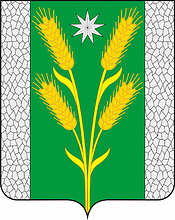 АДМИНИСТРАЦИЯ БЕЗВОДНОГО СЕЛЬСКОГО ПОСЕЛЕНИЯКУРГАНИНСКОГО РАЙОНАРАСПОРЯЖЕНИЕот 26.12.2018									№ 58-рпос. СтепнойОб утверждении графика приема граждан по личным вопросам руководителями и специалистами администрации Безводного сельского поселения Курганинского района на 2019 годС целью оперативного и качественного рассмотрения письменных и устных обращений граждан в администрации Безводного сельского поселения Курганинского района и в соответствии со статьей 31 Устава Безводного сельского поселения Курганинского района, зарегистрированного управлением Министерства юстиции Российской Федерации по Краснодарскому краю 7 июня 2017 года № RU 235173022017001:Организовать:1) прием граждан по личным вопросам руководителями и специалистами администрации Безводного сельского поселения еженедельно по вторникам и четвергам с 8.00 до 17.00;2) выездной прием граждан главой Безводного сельского поселения в населенных пунктах Безводного сельского поселения согласно утвержденному графику (прилагается).2. Разместить настоящее распоряжение на официальном сайте администрации Безводного сельского поселения в информационно-телекоммуникационной сети «Интернет».3. Контроль за выполнением настоящего распоряжения оставляю за собой.4. Распоряжение вступает в силу со дня его подписания.Глава Безводного сельскогопоселения Курганинского района                                               Н.Н. БарышниковаПРИЛОЖЕНИЕУТВЕРЖДЕНраспоряжением администрацииБезводного сельского поселенияКурганинского районаот 26.12.2018 № 58-рГРАФИКвыездного приема граждан главой Безводного сельского поселения в населенных пунктах Безводного сельского поселенияНачальник общего отдела администрации Безводного сельскогопоселения Курганинского района                                                          С.В. Ханова№ п/пНаименование населенных пунктовВремяДата приемаМесто проведенияприема1пос.Светлая Заряс 10-00до 11-0021.02.201923.05.201922.08.201921.11.2019пос.Светлая Заряул.Центральная,76здание клуба2х.Кочергинс 10-00до 11-0028.03.201927.06.201926.09.201926.12.2019х.Кочергинул.Северная,50здание почты3пос.Андреедмитриевскийс 09-30до 10-3024.01.201925.04.201925.07.201924.10.2019пос.Андреедмитриевскийул.Элеваторная,1здание почты4пос.Щебенозаводскойс 11-00до 12-0024.01.201925.04.201925.07.201924.10.2019пос.Щебенозаводскойул.Заводская,1аздание клуба